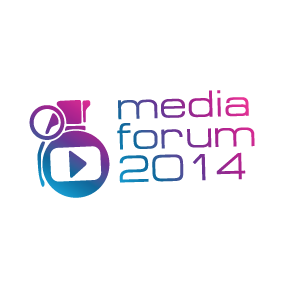 Медиа Форум ММКФ «От монтажа аттракционов до нейрокино» 23-27 июня 2014 года Площадки: ЦВЗ «Манеж», Манежная пл., д.1 Музей Москвы, Зубовский б-р, д. 2Культурный центр «ЗИЛ», Восточная ул., д. 4, корпус 1,Организаторы: «Медиафест», Центр культуры и искусства «МедиаАртЛаб»Со-организатор: МВО «Манеж» Программа XV Медиа Форума ММКФ 2014Конференция «От монтажа аттракционов до нейрокино» 23 июня 2014 года // 12:00 – 20:00Место проведения: ЦВЗ «Манеж», Манежная пл., д. 112.00 – 14.00 Часть 1. «Эксперименты киноавангарда» Участники: Наум Клейман (Россия), Александр Дерябин (Россия), Николай Изволов (Россия), Кирилл Разлогов (Россия) 15.30 – 17.30Часть 2. «Современные поиски в области нейрокино и энактивного кино»Участники: Пия Тикка (Финляндия) Александр Вяльямаэ (Эстония), Любовь Бугаева (Россия), Сергей Филиппов (Россия)18.00 – 20.00Часть 3. «Многомерность психического воздействия. Музыка, кино и театр»Борис Юхананов (Россия), Алексей Наджаров (Россия), Александра Дементьева (Бельгия/Россия)Почти век спустя художники и режиссеры, исследователи, торящие дорогу энактивному кино, опираются на авторитет создателя «Броненосца «Потемкина»» и «Ивана Грозного» режиссера Сергея Эйзенштейна. Энактивное кино работает с психофизиологическими или эмоциональными реакциями зрителя.Конференция «От монтажа аттракционов до нейрокино» выстроит диалог между экспериментами основоположников авангарда и современными художниками и режиссерами. Участники конференции будут спорить о перспективах  теории и практики нейросинематики, о кинорежиссуре как искусстве манипуляции зрительским сознанием, гипнотизме медиа и вечной тяге художника выходить в новые сферы и находить новые средства взаимодействия с публикой. Первая из трех секций конференции посвящена экспериментам киноавангарда. Доклады и дискуссия во второй секции посвящены современным научным поискам в области нейрокино и энактивного кино. О многомерности психического воздействия музыки, кино и театра будут говорить художники, музыканты, режиссеры. Выставка Николай Онищенко «Туман. Остановка»Куратор: Елена Румянцева23 июня // 20.00 – Открытие выставки 24 июня – 13 июля 2014 // 12.00 – 22.00Место проведения: ЦВЗ «Манеж», Второй этаж, Медиатека, Манежная площадь, д.1, г. МоскваЕсли энактивное кино нас ждет в будущем, то уже сегодня в «Манеже» будет показана выставка молодого художника Николая Онищенко «Туман. Остановка», где визуальное есть следствие эмоционального. Музыкант и художник, Онищенко использует минимум выразительных средств, чтобы превратить видеокадры пустынных городских площадок и подземных парковых в метафору внутреннего ландшафта, знак отрешения, остановки. Три инсталляции обещают прямой транзит: из города – на территорию внутреннего созерцания. Интерактивное шоу «Кинохаракири»Мастерская Индивидуальной Режиссуры23 июня 2014 года // 22.30 Место проведения: Музей Москвы, Зубовский б-р, д. 2Сегодняшний день также связан не только с отказом проводить границы между жанрами, но и размытием понятия авторства, что вновь возвращает нас к тотальному искусству и коллективному произведению. Интерактивное шоу «Кинохаракири», придуманное студентами Мастерской Индивидуальной Режиссуры, - это попытка превратить историю о смерти автора и кинематографа  в мультимедийный перформанс.  «Кинохаракири» можно рассматривать как ответ Питеру Гринуэю, спровоцированный как его московским проектом, так и сопутствующей образовательной программой «Проекции авангарда». В «Кинохаракири» происходит взаимодействие между кино, театром и словом. Исходный материал – больше десяти короткометражных фильмов, снятых студентами Мастерской Индивидуальной Режиссуры. Эти-то работы и отдаются на растерзание зрителей, критиков, философов. При этом режиссёры в театральной постановке раскрывают свои карты, представляя авторские стратегии, собственные сомнения, препарируя неудачи и радуясь находкам. Мультимедийный перформанс «Смерть Тарелкина»Мокьюментари театрПо мотивам одноимённой пьесы Александра Сухово-КобылинаКуратор: Александра ДементьеваХореограф: Артём ИгнатьевСценарий, режиссура, видео-арт: Евгения Долинина, Вера Коняшова, Александр Лещев, Марина Рагозина, Мария СоколПри участии: Ольга Карякина, Глеб Нечаев, Наталья ТоропицынаМузыка: Роман КутновДиректор постановки: Ольга ЛукьяноваПродюсеры: Ольга Шишко, Елена Тупысева26 и 27 июня 2014 года // 20.00Место проведения: Культурный центр ЗИЛ, Восточная ул., д. 4, корпус 1, МоскваДля куратора Александры Дементьевой, как и для художников школы Открытой школы «Манеж/МедиаАртЛаб», новая постановка пьесы Сухово-Кобылина «Смерть Тарелкина» – диалог с легендарным спектаклем Всеволода Мейерхольда 1922 года. Мейерхольд прочитал «комедию-шутку» как сюжет модернистский – о превращении человека в винтик машины, прежде всего бюрократической, чиновничьей. Создатели нынешнего спектакля переносят действие в сегодняшний/завтрашний день, предлагая зрителям встречу с обновлённой модификацией бюрократической машины. Благодаря новейшим технологиям власть последней над человеком становится невидимой, вездесущей и круглосуточной. Человек из винтика-колёсика превращается… в базу данных, которую можно копировать, передавать, использовать по своему усмотрению. В новой постановке Кандид Тарелкин возрождается в персонаже, похожем на Эдварда Сноудена. Организаторы: Центр культуры и искусства МедиаАртЛаб, Открытая школа «Манеж/МедиаАртЛаб», Международный центр танца и перформанса ЦЕХ, Театр «Балет Москва»Подробная информация о программе Медиа Форума ММКФ на сайте http://mediaforum.mediaartlab.ru/Контакты для прессы: Анна Буали +7 926 582 02 81bualianna@gmail.comXV Медиа Форум в рамках 36-го Московского международного кинофестиваля «От монтажа аттракционов до нейрокино» 23 – 27 июня 2014 года Площадки: ЦВЗ «Манеж», Манежная пл., д. 1 Музей Москвы, Зубовский б-р, д. 2Культурный центр «ЗИЛ», Восточная ул., д. 4, корп. 1,Организаторы: «Медиафест», Центр культуры и искусства «МедиаАртЛаб»Со-организатор: МВО «Манеж» Программа XV Медиа Форума ММКФ Конференция «От монтажа аттракционов до нейрокино» 23 июня 2014 года // 12:00 – 20:00Место проведения: ЦВЗ «Манеж», Манежная пл., д. 112:00 – 14:00 Часть 1. «Эксперименты киноавангарда» Участники: Наум Клейман, Александр Дерябин, Николай Изволов, Кирилл Разлогов (все – Россия) 15:30 – 17:30Часть 2. «Современные поиски в области нейрокино и энактивного кино»Участники: Пия Тикка (Финляндия) Александр Вяльямаэ (Эстония), Любовь Бугаева (Россия), Сергей Филиппов (Россия)18:00 – 20:00Часть 3. «Многомерность психического воздействия. Музыка, кино и театр»Борис Юхананов (Россия), Алексей Наджаров (Россия), Александра Дементьева (Бельгия/Россия)Почти век спустя художники и режиссёры, исследователи, торящие дорогу энактивному кино, опираются на авторитет создателя «Броненосца “Потёмкина”» и «Ивана Грозного» режиссёра Сергея Эйзенштейна. Энактивное кино работает с психофизиологическими или эмоциональными реакциями зрителя.Конференция «От монтажа аттракционов до нейрокино» выстроит диалог между экспериментами основоположников авангарда и современными художниками и режиссёрами. Участники конференции будут спорить о перспективах теории и практики нейросинематики, о кинорежиссуре как искусстве манипуляции зрительским сознанием, гипнотизме медиа и вечной тяге художника выходить в новые сферы и находить новые средства взаимодействия с публикой. Первая из трёх секций конференции посвящена экспериментам киноавангарда. Доклады и дискуссия во второй секции посвящены современным научным поискам в области нейрокино и энактивного кино. О многомерности психического воздействия музыки, кино и театра будут говорить художники, музыканты, режиссёры. Выставка Николай Онищенко «Туман. Остановка»Куратор: Елена Румянцева23 июня // 20:00 – Открытие выставки 24 июня – 13 июля 2014 // 12:00 – 22:00Место проведения: ЦВЗ «Манеж», второй этаж, Медиатека, Манежная площадь, д. 1Если энактивное кино нас ждёт в будущем, то уже сегодня в Манеже будет показана выставка молодого художника Николая Онищенко «Туман. Остановка», где визуальное есть следствие эмоционального. Музыкант и художник, Онищенко использует минимум выразительных средств, чтобы превратить видеокадры пустынных городских площадок и подземных парковок в метафору внутреннего ландшафта, знак отрешения, остановки. Три инсталляции обещают прямой транзит: из города – на территорию внутреннего созерцания. Интерактивное шоу «Кинохаракири»Мастерская Индивидуальной Режиссуры23 июня 2014 года // 22:30 Место проведения: Музей Москвы, Зубовский б-р, д. 2Сегодняшний день также связан не только с отказом проводить границы между жанрами, но и размытием понятия авторства, что вновь возвращает нас к тотальному искусству и коллективному произведению. Интерактивное шоу «Кинохаракири», придуманное студентами Мастерской Индивидуальной Режиссуры, – это попытка превратить историю о смерти автора и кинематографа  в мультимедийный перформанс.  «Кинохаракири» можно рассматривать как ответ Питеру Гринуэю, спровоцированный как его московским проектом «Золотой век русского авангарда», так и сопутствующей образовательной программой «Проекции авангарда». В «Кинохаракири» происходит взаимодействие между кино, театром и словом. Исходный материал – более десяти короткометражных фильмов, снятых студентами Мастерской Индивидуальной Режиссуры. Эти-то работы и отдаются на растерзание зрителей, критиков, философов. При этом режиссёры в театральной постановке раскрывают свои карты, представляя авторские стратегии, собственные сомнения, препарируя неудачи и радуясь находкам. Мультимедийный перформанс «Смерть Тарелкина»Мокьюментари театрПо мотивам одноимённой пьесы Александра Сухово-КобылинаКуратор: Александра ДементьеваХореограф: Артём ИгнатьевСценарий, режиссура, видео-арт: Евгения Долинина, Вера Коняшова, Александр Лещев, Марина Рагозина, Мария СоколПри участии: Ольга Карякина, Глеб Нечаев, Наталья ТоропицынаМузыка: Роман КутновДиректор постановки: Ольга ЛукьяноваПродюсеры: Ольга Шишко, Елена Тупысева26 и 27 июня 2014 года // 20.00Место проведения: Культурный центр ЗИЛ, Восточная ул., д. 4, корп. 1Для куратора Александры Дементьевой, как и для художников школы Открытой школы «Манеж/МедиаАртЛаб», новая постановка пьесы Сухово-Кобылина «Смерть Тарелкина» – диалог с легендарным спектаклем Всеволода Мейерхольда 1922 года. Мейерхольд прочитал «комедию-шутку» как сюжет модернистский – о превращении человека в винтик машины, прежде всего бюрократической, чиновничьей. Создатели нынешнего спектакля переносят действие в сегодняшний/завтрашний день, предлагая зрителям встречу с обновлённой модификацией бюрократической машины. Благодаря новейшим технологиям власть последней над человеком становится невидимой, вездесущей и круглосуточной. Человек из винтика-колёсика превращается… в базу данных, которую можно копировать, передавать, использовать по своему усмотрению. В новой постановке Кандид Тарелкин возрождается в персонаже, похожем на Эдварда Сноудена. Организаторы: Центр культуры и искусства МедиаАртЛаб, Открытая школа «Манеж/МедиаАртЛаб», Международный центр танца и перформанса «ЦЕХ», Театр «Балет «Москва»Подробная информация о программе Медиа Форума ММКФ на сайте http://mediaforum.mediaartlab.ru/Контакты для прессы: Анна Буали +7 926 582 02 81bualianna@gmail.com